MYM4 Test Answers Week 16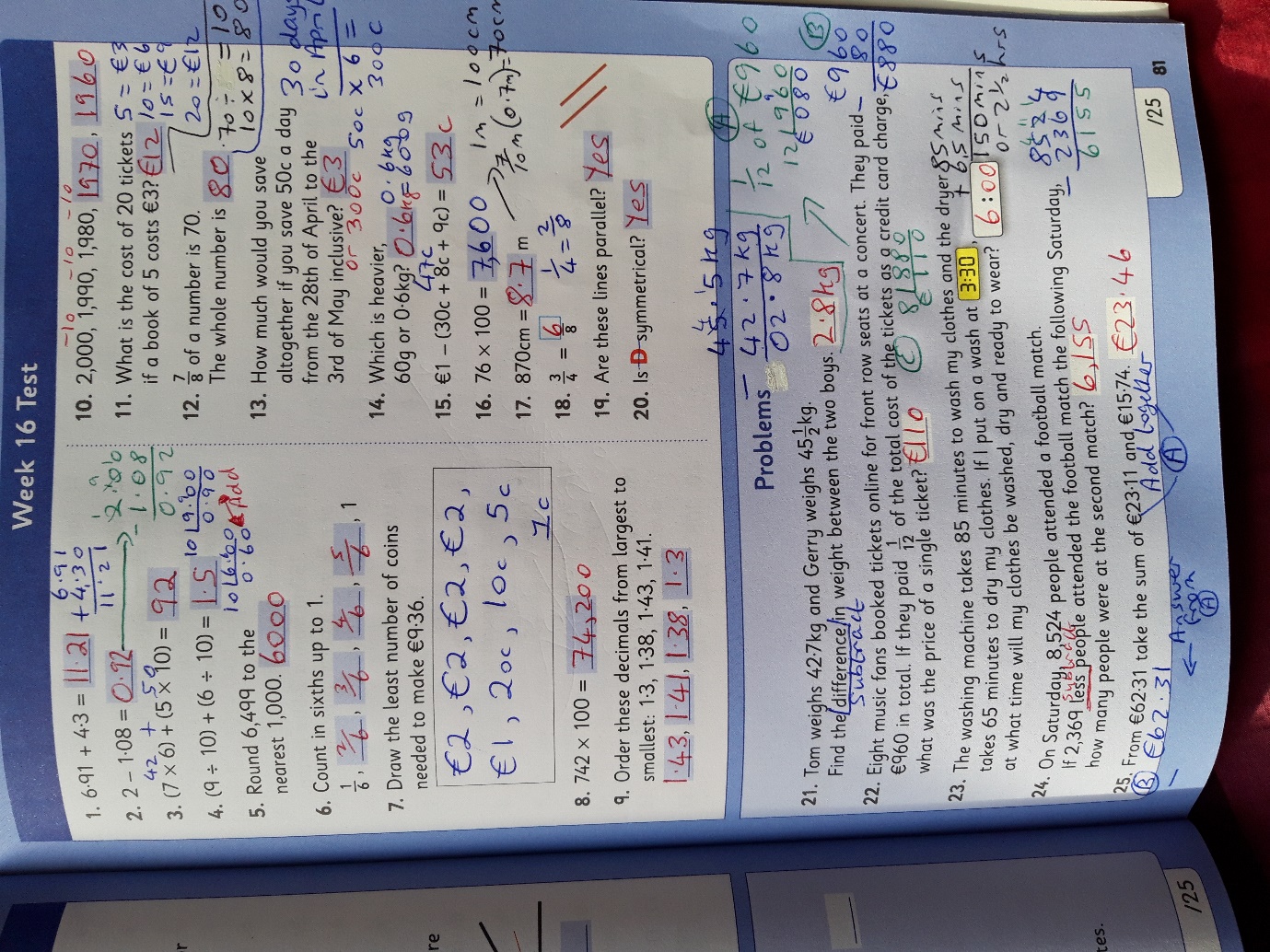 